PENERAPAN MODEL PEMBELAJARAN KOOPERATIF JIGSAW PADA PELAJARAN IPS DALAM MATERI PERKEMBANGAN TEKNOLOGI PRODUKSI DAN TEKNOLOGI KOMUNIKASI UNTUK MENINGKATKAN HASIL BELAJAR SISWA KELAS IV SDN GUNUNGLEUTIK 04(Penelitian Tindakan Kelas pada Pelajaran IPS di Kelas IV SDN Gunungleutik 04 Kecamatan Ciparay Kabupaten Bandung)SKRIPSIDiajukan Sebagai Salah Satu Syarat untuk Memperoleh Gelar Sarjana Pendidikan Guru Sekolah DasarOlehHana Mujizat105060104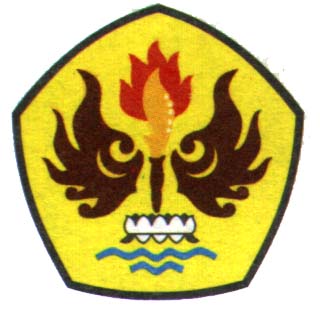 PROGRAM STUDI PENDIDIKAN GURU SEKOLAH DASARFAKULTAS KEGURUAN DAN ILMU PENDIDIKANUNIVERSITAS PASUNDANBANDUNG2014LAMPIRAN-LAMPIRAN